2021 GFWC Georgia LEADS Workshop 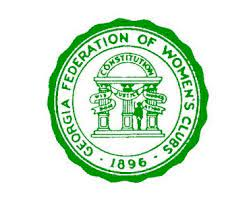 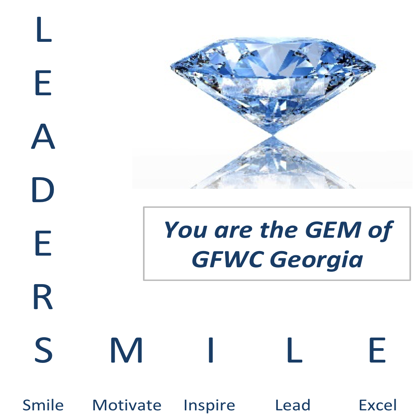 	Friday, August 20, 2021     10 am to 4 pm Registration begins at 9:45 am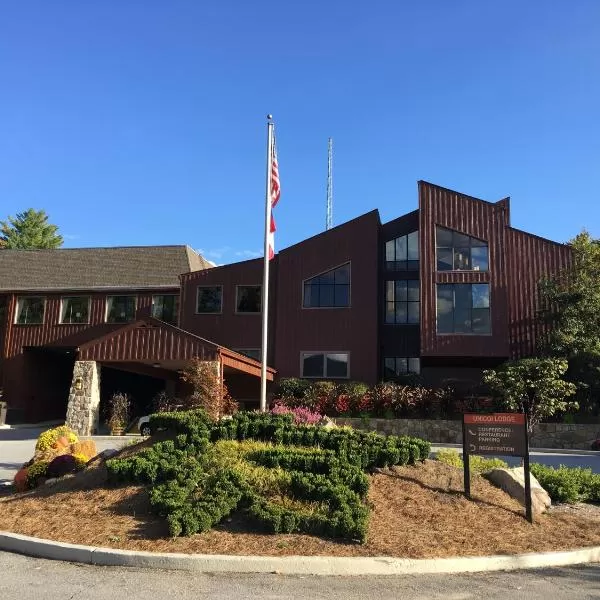 Unicoi Lodge 1788 GA-356, Helen, GA. 30545 This workshop will be fun, interactive & dynamic! Fantastic Guest Speakers including Ida Dorvee & Tammy Garland. GFWC Georgia leaders will show their “GEMS”.Great opportunity to meet other leaders within our organization, and make new friends while having fun and learning.Come learn about topics such as:Communication Conflict ResolutionTeam Building Meeting strategiesFinances and budgetingLeading in a busy world  . .  and much much moreLEADS is open to ALL GFWC club women Cost: $30 (includes lunch)Remember:  Leaders S M I L EFor questions contact Becky Bolden or Diane S. DeGaetano at Leads@gfwcgeorgia.org.